Podmiot powierzający wykonywanie pracy cudzoziemcowiimię i nazwisko/nazwa) ……………………………………………………. (adres zamieszkania/siedziby)……………………………………………..OŚWIADCZENIE PODMIOTU POWIERZAJĄCEGO WYKONYWANIE PRACY CUDZOZIEMCOWI DOTYCZĄCE OKOLICZNOŚCI, O KTÓRYCH MOWA W ART. 88Z UST. 5 PKT 1-6 USTAWY Z DNIA 20 KWIETNIA 2004 R. 
O PROMOCJI ZATRUDNIENIA I INSTYTUCJACH RYNKU PRACY *Jestem świadomy odpowiedzialności karnej za złożenie fałszywego oświadczenia, wynikającej z art. 233 ustawy z dnia 6 czerwca 1997 r.-Kodeks karny (Dz. U. z 2018 r. poz. 1600, z późn. zm.).Oświadczam, żepodmiot powierzający wykonywanie pracy cudzoziemcowi lub osoba, która działała w jego imieniu: był(a) /  nie był(a)** co najmniej dwukrotnie prawomocnie ukarany(a) za wykroczenie określone w art. 120 ust. 11 ustawy z dnia 20 kwietnia 2004 r. o promocji  zatrudnienia i instytucjach rynku pracy (Dz. U. z 2020 r., poz. 1409) zwanej dalej „ustawą”, w okresie ostatnich 12 miesięcy;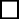 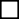  był(a) /  nie był(a)** prawomocnie ukarany(a) za wykroczenie określone w art. 120 ust. 3-5 ustawy;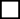  był(a) /  nie był(a)** prawomocnie ukarany(a) za wykroczenie określone w art. 120 ust. 1 ustawyw ciągu dwóch lat od uznania za winnego popełnienia czynu, o którym mowa w art. 120 ust. 1 ustawy,   był(a) /   nie był(a)** ponownie prawomocnie ukarany(a) za podobne wykroczenie;  był(a) /   nie był(a) ukarany(a)** za popełnienie czynu z art. 218-221 ustawy z dnia 6 czerwca 1997 r. – Kodeks karny;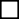  był(a) /  nie był(a) ukarany(a)** za popełnienie czynu z art. 270-275 ustawy z dnia 6 czerwca 1997 r. – Kodeks karny w związku z 
postępowaniem o wydanie zezwolenia na pracę, jak również   jest /     nie jest podmiotem zarządzanym lub kontrolowanym przez osobę ukaraną za popełnienie takiego czynu; był(a) /  nie był(a) ukarany(a)** za popełnienie czynu, o którym mowa w art. 189a ustawy z dnia 6 czerwca 1997 r. – Kodeks karny, lub  w   innym państwie na podstawie przepisów Protokołu o zapobieganiu, zwalczaniu oraz karaniu za handel ludźmi, w szczególności kobietami i dziećmi, uzupełniającego Konwencję Narodów Zjednoczonych przeciwko międzynarodowej przestępczości zorganizowanej, jak również   jest /  nie jest podmiotem zarządzanym lub kontrolowanym przez osobę ukaraną za popełnienie takiego czynu.....................................                       ......................................                      ...................................................................Miejscowość, data                               Imię i nazwisko                                 czytelny podpis podmiotu powierzającego  	                                                      wykonywanie pracy cudzoziemcowi* oświadczenie dotyczy podmiotu powierzającego wykonywanie pracy cudzoziemcowi, który składa w powiatowym urzędzie pracy w celu wpisu do ewidencji oświadczeń : 1) oświadczenie podmiotu działającego jako agencja pracy tymczasowej o powierzeniu wykonywania pracy cudzoziemcowi w charakterze pracownika tymczasowego; 2) oświadczenie o powierzeniu wykonywania pracy cudzoziemcowi** zaznaczyć odpowiednie pole